REGULAMENTUL CONCURSULUI„MARCA COMERCIALA A ANULUI-2017”Concursul „Marca comercială a anului" este un concurs profesional ce oferă o posibilitate unică pentru a analiza experienţa de creare şi promovare a mărcilor comerciale, ce permite evidenţierea liderilor şi stabilirea dinamicii comportamentului consumatorilor pe piaţa autohtonă  și este iniţiat de către Camera de Comerţ şi Industrie a Republicii Moldova în conformitate cu Decizia Biroului Executiv nr. 216 din 12.02.2003.MISIUNEA CONCURSULUIContribuirea la dezvoltarea economiei Republicii Moldova prin creşterea competitivităţii şi sporirea capacităților  întreprinderilor autohtone în crearea şi promovarea mărcilor comerciale pe piaţa internă şi externă, evaluarea calitativă a acestora, inclusiv pe baza opiniei consumatorilor.ORGANIZATORII CONCURSULUICamera de Comerţ şi Industrie a Republicii Moldova Agenţia de Stat pentru Proprietatea Intelectuală a Republicii Moldova OBIECTIVELE CONCURSULUICrearea unei imagini de afaceri favorabile a Republicii Moldova; Identificarea şi promovarea strategiilor performante de marketing în domeniul creării şi promovării mărcilor comerciale; Amplificarea recunoașterii brandului din partea consumatorilor și competitivității în cadrul eticii de business;Efectuarea ratingului mărcilor comerciale de succes pe piaţa moldovenească Asistenţa informaţională a antreprenoriatului în domeniul tehnologiilor de marketing eficiente, al publicităţii, protecţiei juridice a mărcilor comerciale;   Integrarea efectivă a pieţei moldoveneşti în comunitatea economică mondială. Examinarea aspectelor inovative ce ţin de crearea, promovarea şi rebrandingul mărcilor pe piaţă.I. COMITETUL DE ORGANIZAREActivităţile ce ţin de organizarea, desfăşurarea şi totalizarea rezultatelor concursului sunt efectuate de către Comitetul de organizare, a cărui funcţionare este reglementată de prezentul Regulament.Comitetul de organizare se constituie din reprezentanți ai instituțiilor publice și obștești, specialiști în domeniul marketingului, publicităţii, proprietăţii intelectuale, protecției consumatorilor, reprezentanţii mediului de afaceri etc. Componenţa nominală a Comitetului de organizare şi Regulamentul cu privire la concurs sunt aprobate anual de către Biroul Executiv al Camerei de Comerţ şi Industrie a Republicii Moldova. Informaţia cu referire la componenţa Comitetului de organizare, Regulamentul cu privire la concurs se publică pe paginile web ale organizatorilor concursului - Camera de Comerţ şi Industrie a Republicii Moldova, Agenţia de Stat pentru Proprietatea Intelectuală a Republicii Moldova (AGEPI) - şi în mass-media. Comitetul de organizare adoptă deciziile prin vot deschis, cu o majoritate de voturi. Comitetul de organizare exercită următoarele funcţii: elaborează regulamentul concursului;informează cu privire la lansarea și perioada de desfăşurare a concursului; acordă suport consultativ, informaţional şi publicitar concursului;  aprobă spoturile/filmele publicitare ale concursului;aprobă chestionarul de desfășurare a sondajului în rândul consumatorilor;desfăşoară activităţi de atragere a sponsorilor și partenerilor la concurs; examinează materialele prezentate pentru concurs, inclusiv concluziile experţilor; desemnează învingătorii concursului, organizează ceremonia de premiere. În scopul efectuării unei analize profesioniste independente, consultării materialelor depuse şi examinării mărcilor comerciale prezentate la concurs, Comitetul de organizare formează un grup de experţi din domeniile respective, denumit Juriu, şi antrenează organizaţii de cercetare independente. Agenția pentru Protecția Consumatorilor (APC) va oferi informații veridice și obiective despre activitatea participanților la concurs cu referire la calitatea produselor și serviciilor plasate pe piață.În perioada desfăşurării concursului în calitate de coorganizatori pot fi implicați şi alţi parteneri în temeiul unei cereri, depuse către Comitetul de organizare.II. PARTICIPANŢII LA CONCURSLa concurs pot participa întreprinderi şi organizaţii cu diverse forme de proprietate, persoane juridice înregistrate în Republica Moldova, precum şi persoane fizice care produc bunuri materiale şi/sau prestează servicii pe teritoriul ţării. Participarea la concurs este benevolă.  Participanţii la concurs pot prezenta mărci comerciale  de produse (servicii) pentru întreaga gamă de produse  (servicii) a întreprinderilor, sau mărci comerciale pentru anumite produse (servicii) ale întreprinderilor. La concurs se admit doar mărcile comerciale (ale companiilor autohtone şi străine) care la momentul depunerii cererii de participare sunt înregistrate şi valabile pe teritoriul Republicii Moldova, conform legislaţiei în vigoare. Totodată prin derogare de la prevederile menţionate mai sus, pentru participarea la concurs in categoria „Debutul Anului” se admit mărcile comerciale (companiilor autohtone și străine) care la momentul depunerii cererii de participare sunt depuse spre înregistrare la AGEPI.Nu se admit la concurs întreprinderile pentru care a fost iniţiată procedura de faliment.Nu se admit la concurs întreprinderile ce au fost sancționate conform legii de către APC.III. NOMINALIZĂRILE CONCURSULUIMărcile se depun la concurs şi se examinează la următoarele nominalizări:A.     Conform criteriilor de consum B.     Conform criteriilor de profesionalism A. Nominalizarea conform criteriilor de consum1. Marca comercială „Aprecierea consumatorilor". Sunt desemnate mărci comerciale clasate pe primele locuri în ratingurile acestora în rândul consumatorilor atât conform criteriilor de popularitate, cât şi conform indicilor de preferinţă.2.  Marca comercială „Marcă  locală” la această nominalizare pot fi prezentate spre participare mărcile comerciale ale companiilor autohtone,  ai căror titulari îşi desfăşoară activitatea de antreprenoriat (sau întreprinzător) într-o anumită regiune a ţării şi întreprind acţiuni de promovare doar pe acest teritoriu. B. Nominalizările conform criteriilor de profesionalism-      Nominalizarea  „DEBUTUL ANULUI” Participarea la această nominalizare este deschisă pentru mărcile companiilor autohtone, producătoare de bunuri şi prestatoare de servicii, care au cea mai reuşită lansare a mărcii comerciale pe piaţa autohtonă în anul de concurs. -        Nominalizarea  „EXPORT"(pentru cea mai eficientă strategie care a adus rezultate considerabile la ieşirea pe noi pieţe). Participarea la această nominalizare este deschisă pentru mărcile companiilor ale companiilor autohtone, producătoare de bunuri şi prestatoare de servicii, înregistrate în străinătate, care cuceresc pieţe externe şi creează o imagine favorabilă a țării. Comitetul de organizare desemnează marca comercială a cărei promovare pe pieţele externe este efectuată cu cel mai înalt profesionalism şi eficienţă (se ia în consideraţie înregistrarea mărcii în alte țări în care se promovează, numărul de țări în care marca este înregistrată, volumul vânzărilor raportat la perioada examinată). -        Nominalizarea  „INTER" (marca companiilor străine care se promovează activ pe piaţa moldovenească). Participarea la această nominalizare este deschisă pentru mărcile comerciale ale titularilor străini, înregistrate şi valabile pe teritoriul Republicii Moldova. Criteriul esenţial de evaluare la această nominalizare este eficienţa de aplicare a strategiei locale de promovare a mărcilor comerciale ale companiilor străine în  Republica Moldova (volumul vânzărilor raportat la perioada examinată, luând în considerare ratingul mărcii comerciale). -        Nominalizarea  „LIDERUL ANULUI"  (cea mai de succes strategie a mărcii comerciale pe teritoriul Republicii Moldova). Participarea la această nominalizare este deschisă pentru mărcile comerciale ale companiilor autohtone. Evaluarea se va face în funcţie de rezultatele realizării strategiei mărcii comerciale, incluzând poziţionarea acesteia, ideea creativă, complexul formelor de comunicare marketing, creşterea vînzărilor, majorarea cotei pe piaţă, valoarea mărcii comerciale, imaginea mărcii, obligatoriu luându-se în considerare ratingul în rîndul consumatorilor.   -        Nominalizarea  „IMM-UL FAVORIT AL ANULUI"   (nominalizare dedicată întreprinderilor în cadrul cărora activează pînă la 70 de angajați și dovedesc rezultate remarcabile prin promovarea și dezvoltarea mărcii pe care o dețin. Evaluarea se va face în baza criteriului numărul de salariați ai companiei, dar și a rezultatelor înregistrate prin realizarea strategiei mărcii comerciale, fapt ce va permite o concurare echitabilă în raport cu alte companii)-      Nominalizarea   „MARCA COMERCIALĂ RESPONSABILĂ SOCIAL" (popularizarea responsabilităţii sociale a businessului pe teritoriul țării). La această nominalizare sunt invitate să participe atât mărcile comerciale ale companiilor autohtone, cât şi cele străine, care includ în dezvoltarea şi promovarea lor cele mai bune idei ale marketingului social şi care au devenit exponenţi ai valorilor umanitare de actualitate. Drept criteriu de apreciere în cadrul nominalizării respective vor servi conştientizarea problemei în domeniul responsabilităţii sociale corporative, la a cărei soluţionare contribuie proiectul mărcii comerciale, instrumentele de realizare a scopurilor şi nivelul atins în îndeplinirea obiectivelor propuse.-  Nominalizarea ”MARCĂ  CONSACRATĂ” La această nominalizare se invită să participe mărcile comerciale ale companiilor autohtone, care dețin mai mult de 5 distincții ale concursului. Comitetul de organizare desemnează mărcile comerciale cu o recunoaștere majoră, care au creat la consumatori imaginea ca cea mai renumită din republică și au contribuit nemijlocit  la dezvoltarea economiei.-         Nominalizarea închisă „REPUTAŢIE ŞI ÎNCREDERE”. La această nominalizare nu se depun cereri de participare. Distincţiile vor fi conferite prin decizia Comitetului de organizare. Va fi apreciată cea mai originală, creativă idee a mărcii comerciale şi realizarea sistemică a acesteia în atributele, imaginea produsului sau serviciilor; strategiile de promovare şi rezultatul obţinut, plus ratingul în rândul consumatorului.-  Nominalizarea   „REBRANDING”. La această nominalizare sunt invitate să participe atât mărcile comerciale ale companiilor autohtone, cât şi cele străine, care şi-au schimbat componentele lor individuale, precum numele, logo-ul, elementele de identitate vizuală, cu scopul de a spori loialitatea clienţilor, precum şi unicitatea mărcii. Comitetul organizatoric va stabili marca comercială, al cărei rebranding a fost mai eficient şi mai profesionist. Se vor mai lua în consideraţie volumul vînzărilor după rebranding, sporirea cotei de piaţă şi raitingul consumatorilor. -  Nominalizarea ”FEMEIA ÎN AFACERI”. Participarea la această nominalizare este deschisă pentru mărcile companiilor  producătoare de bunuri şi prestatoare de servicii, care sunt conduse de o femeie. Această nominalizare are ca scop evidențierea forței feminine care se regăsește în top managementul companiilor și aprecierea la justa valoare a competențelor acestora în afaceri.IV. CATEGORIILE CONCURSULUILa fiecare nominalizare a concursului pot fi prezentate mărci pentru următoarele categorii: Produse alimentare; Bere şi băuturi nealcoolice;Băuturi alcoolice; Produse și servicii  în domeniul energeticii și construcțiilor ( comercializarea produselor din petrol și gaze, distribuirea energiei electrice și termice, servicii de construcții, imobil);Produse și servicii de sănătate şi frumuseţe ( parfumerie şi cosmetică, medicamente, produse de igienă personală, servicii farmaceutice, servicii medicale şi servicii de îngrijire a frumuseţii ş.a. );Moda şi alte produse de larg consum ( îmbrăcăminte, încălţăminte, accesorii, articole de galanterie, bijuterii, jucării ş.a.);Mărfuri şi servicii pentru casă ( mobilă, covoare, ţesături, articole pentru bucătărie, aparate electrice de uz casnic, produse chimice, ş.a.);Produse și servicii în domeniul tehnicii și telecomunicațiilor ( telefoane, aparate foto, camere video, calculatoare, operatori de telefonie mobilă şi fixă, servicii internet, telecomunicaţii,  programe de calculator ş.a.);Produse tehnico-industriale ( instrumente, aparate, tehnică electrică, utilaj tehnologic, mijloace de mecanizare ş.a.); Produse și servicii în domeniul transportului, turismului și alimentației publice (transport auto, autoservice, accesorii, staţii de alimentare a autovehiculelor, taxi, avia, transport pe cale ferată, agenţii de turism, hoteluri, staţiuni balneare, cafenea, restaurante, sport, festivaluri, concerte, muzee, cinematografe ş.a.);Servicii financiare, editoriale, de consum și vânzări cu amănuntul (instituții financiare, tipografii și case editoriale, reţele de comerţ cu amănuntul, supermarket-uri, centre comerciale, magazine, curăţătorii chimice).În funcţie de numărul şi calitatea proiectelor prezentate, premierea învingătorilor ar putea să nu se facă la toate categoriile concursului. Comitetul de organizare a concursului, cu consimţământul participantului la concurs, poate transfera ofertele de participare de la o categorie la alta. De asemenea, categoriile concursului pot fi extinse în procesul de examinare a cererilor de participare. Fiecare categorie, la rândul său, se poate diviza în grupe de produse în conformitate cu clasele Clasificării internaţionale a produselor şi serviciilor în scopul înregistrării mărcilor (CIPS). 
Mărcile sunt admise în concurs în baza evaluării de către experţi, conform criteriului de concurenţă într-o categorie sau alta.V. DEPUNEREA CERERILOR DE PARTICIPARE LA CONCURSÎntreprinderile care doresc să participe la concurs depun cereri conform unui model stabilit, achită taxa de participare şi prezintă documentele necesare pentru fiecare marcă comercială înaintată la concurs. Comitetul de organizare primeşte cererile de participare până la data de 30 martie 2018.Cererea de participare în concurs poate fi depusă atât de titularul mărcii comerciale, cât şi de orice persoană împuternicită de acesta  (agenţia de publicitate, compania de distribuţie sau de dealerul care promovează marca comercială pe teritoriul Republicii Moldova, ş.a.). La înregistrare, fiecare marcă comercială ce aparţine aceleiaşi întreprinderi este examinată separat. 
Cuantumul taxei de participare la concurs este stabilit pentru fiecare ediție de către Biroul Executiv al Camerei de Comerţ şi Industrie. Taxa de participare se achită pentru fiecare marcă comercială prezentată la o nominalizare. În cazul în care o marcă comercială este prezentată la mai multe nominalizări ale concursului, întreprinderea obţine  o reducere de 15% din suma totală a taxei de participare în concurs. Neachitarea taxei de participare conduce la excluderea automată a mărcii din concurs. 
Nu sunt admise pentru participare în concurs  mărcile comerciale ce deţin Premiul Mare al concursului „Marca comercială a anului", în cazul în care proiectul mărcii comerciale prezentat a fost depus  anterior la aceiași nominalizare, ceea ce reprezintă continuarea campaniei precedente. 5.1 Cerinţe tehnice privind prezentarea materialelor:Pentru participare la nominalizarea concursului conform Criteriilor de Consum trebuie prezentate (pentru fiecare marcă comercială înaintată la concurs) următoarele documente:          a)      Cererea-contract conform modelului stabilit (pe site-ul CCI www.chamber.md) 
b)      Cererea de plasare a informaţiei în catalogul concursului conform modelului stabilit  ((pe site-ul CCI www.chamber.md)c)      Lista indicatorilor conform modelului stabilit (pe site-ul CCI www.chamber.md) 
d)      Certificatul de înregistrare a întreprinderii (copie) 
e)      Certificatul de înregistrare a mărcii de produs sau serviciu (copie) 
f).      Dovada de plată a taxei de participare (copie) 
g)      CD cu imprimarea logotipului mărcii comerciale h) Declarația pe propria răspundere privind lipsa reclamațiilor din partea consumatorilor.

  Pentru participare la nominalizările concursului conform Criteriilor de Profesionalism trebuie prezentate (pentru fiecare marcă înaintată la concurs): 1.      Cererea-contract conform modelului stabilit (pe site-ul CCI www.chamber.md) 
2.      Cererea de plasare a informaţiei în catalogul concursului conform modelului stabilit (pe site-ul CCI www.chamber.md) 
3. Lista indicatorilor conform modelului stabilit (pe site-ul CCI www.chamber.md) 
3.      Certificatul de înregistrare a întreprinderii (copie) 
4.      Certificatul de înregistrare a mărcii de produs sau serviciu (copie) (cu excepția nominalizării ”Debutul anului”, pentru care se prezintă copia cererii de înregistrare depuse la AGEPI)
5.      Dovada de plată a taxei de participare (copie) 
6.      Pachetul de prezentare a mărcii comerciale (recomandările privind structura şi conţinutul 	    pachetului sunt expuse pe site-ul CCI www.chamber.md) 
7.      CD cu imprimarea logotipului mărcii comerciale 
8.      Mostre ale materialelor creative utilizate la promovarea mărcii comerciale
9.      Pachetul anexelor care poate conţine: Datele privind elaborarea strategiei şi elementului creativ al mărcii comerciale .Datele privind promovarea mărcii comerciale (căi, tehnologii, materiale, mostre, rezultate). Aprecieri ale consumatorilor, date de studiere a opiniei publice sau ale studiului de marketing privind loialitatea, popularitatea etc. Machete, fotografii ale reclamei exterioare, ale campaniilor publicitare desfăşurate, mostre sau fotografii ale producţiei (serviciilor) realizate cu marca în cauză, ambalaje, materiale publicitare tipărite, publicitate interactivă (machetă, imprimare de pe site) etc. Publicitatea în locurile de comercializare. Modele de publicitate.Alte materiale, la discreţia participanţilor la concurs, inclusiv modalităţi originale de prezentare a mărcii comerciale( Demonstrări, degustări, teste, rezultatele acestora etc.). 5.2 Cerinţe tehnice privind prezentarea materialelor video a)    Materialele sunt acceptate numai pe memory stick.  b) Logo-urile şi informaţia grafică  trebuie să fie prezentată în formatul CDR, PSD, PNG, TIF; parametrii: 300DPI, CMYK ( informaţia in WORD şi PDF  nu se acceptă).Lista cererilor depuse, în ordinea prezentării acestora, se va publica pe pagina web a Camerei de Comerţ şi Industrie a Republicii Moldova și AGEPI. Materialele de publicitate prezentate la concurs nu se restituie şi pot fi reproduse, demonstrate în scopuri instructive şi de promovare a concursului, la aprecierea Comitetului de organizare, cu respectarea drepturilor de autor. Fiecare participant va indica ce componente ale materialelor prezentate sunt confidenţiale. Comitetul de organizare garantează confidenţialitatea materialelor prezentate la concurs, conform doleanţelor participanţilor.Depunerea cererii de participare în concurs semnifică, implicit, acceptarea condiţiilor de desfăşurare a acestuia.Participanţii la concurs poartă răspundere pentru veridicitatea informaţiei prezentate Comitetului de organizare. Prezentarea informaţiei eronate, nerespectarea condiţiilor de concurs şi lipsa referinţelor la sursele datelor comparative şi rezultatelor indicate conduc la descalificarea şi excluderea  proiectului din concurs. În acest caz, materialele prezentate şi taxa de participare nu se restituie. Cererile de participare la concurs sunt primite de către Comitetul de organizare (tel. 022 21-07-25, mun. Chişinău, bd. Ştefan cel Mare şi Sfânt nr. 151, et. 2) Direcţia evenimente de afaceri,tîrguri și expoziții e-mail: carolina.chiper@chamber.md. Odată cu depunerea cererii, participantul indică nominalizarea şi categoria la care vor concura proiectele sale.Examinarea mărcilor comerciale participante la concurs se efectuează în cadrul fiecărei nominalizări şi categorii de produse sau servicii. VI. EVALUAREA PROIECTELORProcedura de jurizare se desfăşoară în conformitate cu experienţa internaţională în domeniu (EFFIE) şi se bazează pe ratingul mărcilor comerciale şi pe opinia individuală a fiecărui membru al Juriului. Membrii Juriului examinează pachetul de prezentare a mărcii comerciale, elementele creative, variantele electronice şi ratingul mărcii stabilit în rândul consumatorilor. Membrii Juriului nu examinează proiectele în comun. Fiecare proiect este apreciat  individual şi independent de către fiecare membru al Juriului. Punctajul pentru fiecare proiect participant  la concurs îl constituie media aritmetică a punctelor acordate de către membrii Juriului care au examinat  proiectul. Membrii Juriului nu participă la aprecierea propriilor mărci, precum şi a altor  mărci din categoria în care acestea participă la concurs.   6.1.    Evaluarea rezultatelor în cadrul nominalizărilor conform Criteriilor de ConsumÎnvingătorii concursului în nominalizarea conform criteriilor de consum sunt desemnaţi în baza ratingului mărcii stabilit în rândul consumatorilor. Ratingul mărcii în rândul consumatorilor se stabileşte pentru diverse categorii prin sondaje. Sondajele se efectuează în diferite raioane ale republicii, prin intervievare. Liderii ratingului sunt stabiliţi atât conform indicatorilor de popularitate, cât şi conform indicatorilor de preferinţă. Pentru a identifica atât mărcile comerciale cunoscute, cât şi mărcile preferate de respondenţi, anchetele conţin întrebări directe pentru ca intervievaţii spontan să reconstituie în percepere mărcile comerciale respective. Comitetul de organizare desemnează învingătorii concursului la nominalizările conform criteriului de consum în funcţie de numărul de puncte acumulat în ratingul stabilit în rândul consumatorilor. 6.2.  Evaluarea rezultatelor în cadrul nominalizărilor conform Criteriilor de ProfesionalismJuriul apreciază pe cât de eficient au fost selectate instrumentele de marketing, dacă s-a  realizat scopul campaniei de marketing şi cât de impunătoare sunt rezultatele.   Criteriile de evaluare în nominalizările conform criteriilor de profesionalism: 1.      Misiunea. Viziunea. Investiţiile în dezvoltarea mărcii în anul de concurs.2.      Poziţionarea mărcii comerciale pe piaţă. Segmentul-ţintă. Dinamica în anul de concurs. 3.      Portofoliul mărcii comerciale. Dezvoltarea în anul de concurs.4.      Imaginea individuală a mărcii comerciale. Evoluţia în anul de concurs. 5.      Complexul formelor de comunicare marketing al mărcii comerciale,  programele de loialitate în anul de concurs. 6.      Mostre ale produselor de reclamă şi suvenire cu marca comercială respectivă.7.      Strategia de promovare, rezultatele promovării în anul de concurs (evoluția volumului vânzărilor, numărului de clienți, sortimentului de produse/servicii, pe piețele externe, bugetului de marketing etc) 6.3 Evaluarea proiectelor prezentate în concurs se efectuează în două etape: - etapa I-a - adoptarea deciziei privind învingătorii în nominalizarea conform criteriului de consum - etapa a II-a - examinarea şi evaluarea de către membrii Juriului a pachetelor de prezentare ale participanţilor la nominalizările conform criteriilor de profesionalism cu desfășurarea zilei deschise pentru întrebări directe către nominanți.  Totalizarea punctelor obţinute. Metoda de totalizare a punctajului: Pentru nominalizarea conform criteriilor de consum punctajul definitiv se calculează conform ratingului în rândul consumatorilor;Pentru nominalizările conform criteriilor de profesionalism punctajul definitiv se calculează   în proporție  de 70% conform evaluării  membrilor Juriului și de 30% conform ratingului în rândul consumatorilor . Valoarea totală rezultantă este considerat nota finală.Comitetul de organizare îşi rezervă dreptul de a nu desemna laureaţi la nominalizările şi categoriile în care toate proiectele obţin un punctaj mic.Fiecare membru al Juriului îşi trece punctajul într-un proces-verbal, conform indicilor stabiliţi, obligatoriu cu observaţiile şi comentariile de rigoare, care vor fi importante la motivarea punctajului acordat concurentului şi, de asemenea, vor constitui o recomandare pentru modificarea strategiilor de marketing ale mărcilor comerciale, prezentate în concurs. În conformitate cu rezultatele examinării proiectelor prezentate, a pachetelor de prezentare şi a ratingului mărcilor comerciale, Juriul elaborează şi înaintează Comitetului de organizare propunerile privind premierea învingătorilor. Membrii Comitetului de organizare şi ai Juriului, prin propriul nume şi autoritatea profesională, garantează obiectivitatea şi imparţialitatea evaluării. Numărul mărcilor învingătoare (premiilor) nu va depăși 40% din numărul total al mărcilor admise la concurs.  Învingătorii concursului vor fi desemnați după următorul  barem de punctaj:- Pentru nominalizările  conform cruteriilor de consum: Medalia de Aur de la 10,0 până la 6,0 puncteMedalia de Argint de la 6,0 până la 3,0 puncteMedalia de Bronz  de la 3,0 până la 2,0 puncte-Pentru nominalizările conform criteriilor profesioniste:Mercuriu de Aur  de la 10,00 până la 8,0 puncteMedalie de Aur de la 8,0 până la 6,0 puncte Medalia de Argint de la 6,0 până la 4,0 puncteMedalia de Bronz  de la 4,0 până la 3,0 puncteÎn cazul în care câteva proiecte au egalitate de puncte, Comitetul de organizare este în drept de a  lua în considerare criterii de apreciere suplimentare.Toate calculele sunt accesibile participanţilor la concurs. VII.  DESEMNAREA ÎNVINGĂTORILORComitetul de organizare desemnează cele mai bune mărci comerciale conform categoriilor de produse si servicii la fiecare nominalizare a concursului. La nominalizările conform criteriului de consum, învingătorii concursului sunt desemnaţi pentru fiecare categorie, fiindu-le conferite Medalii de Aur, Argint şi Bronz.Învingătorii concursului la nominalizările conform criteriilor de profesionalism sunt desemnaţi pentru fiecare categorie, cu înmânarea Premiului Mare (Marelui Premiu)  „Mercuriul de Aur", cea mai înaltă distincţie profesională a concursului, precum şi a medaliilor de aur, de argint şi de bronz. La nominalizarea ”Marca Consacrată”  titlul se conferă mărcii comerciale învingătoare pentru toată perioada valabilității acesteia, fără a necesita o reconfirmare anuală.La decizia Comitetului de organizare, pot fi stabilite distincţii speciale pentru participanţii la concurs, pentru specialişti în domeniul marketingului şi al publicităţii, reprezentanţi ai mass-media etc.Premii speciale pot fi acordate creatorilor mărcilor comerciale ale companiilor autohtone de succes. La finele concursului se editează catalogul informativ-publicitar al participanților și învingătorilor la concurs.Rezultatele concursului  se publică pe paginile web ale organizatorilor concursului - Camera de Comerţ şi Industrie şi Agenţia de Stat pentru Proprietatea Intelectuală a Republicii Moldova. VIII.  AVANTAJELE   CONCURSULUI. 8.1 Participanților la concurs li se oferă următoarele avantaje: 1.   Publicitatea suplimentară şi dezvoltarea imaginii mărcii comerciale, inclusiv a produselor şi serviciilor desemnate prin această marcă. Informaţia cu privire la participanţi, la modul de desfăşurare a concursului va fi mediatizată amplu pe paginile web ale organizatorilor concursului, în mass-media, la conferinţe de presă, în emisiunile televizate consacrate concursului.2.   Accesul la rezultatele ratingului de popularitate a mărcilor comerciale.3.   Aprecierea părţilor slabe şi a celor forte ale mărcii comerciale. Specialişti şi membri ai Juriului vor acorda consultaţii participanţilor.4.   Participarea la ceremonia oficială de decernare a premiilor învingătorilor în concurs. 5. Oferirea gratuită, pe parcursul unui an, a serviciilor de prediagnoză a proprietății intelectuale la întreprindere (experții AGEPI vor examina portofoliul obiectelor de proprietate intelectuală deținut de întreprindere și vor prezenta recomandări privind valorificarea eficientă a acestuia);6. Organizarea seminarelor/training-urilor în domeniul proprietății intelectuale pentru angajații  întreprinderilor participante  la concurs, inclusiv la sediul întreprinderii (gratuit), 1 seminar, de o zi (8 ore), 12-16 persoane;7. Reducerea cu 20%  a costurilor de eliberare a certificatelor de origine a mărfurilor pe care sunt aplicate mărcile comerciale participante la concurs 8. Reducerea de 20% din  taxa de înregistrare pentru:- transmiterea cererii/ofertei firmei la Camerele de Comerț și Industrie din străinătate; - înserarea cererii/ofertei firmei în bazele de date cu ofertele comerciale gestionate de CCI; -  participarea la misiuni economice în străinătate;-   participarea la forurile bilaterale organizate în RM.9. Publicarea color, gratuită, în Buletinul Oficial de Proprietate Intelectuală a imaginii mărcilor, laureate ale concursului, la solicitarea titularilor de marcă (pe parcursul anului).10. Publicarea gratuită a contactelor întreprinderii și domeniului de activitate în  Catalogul informativ-publicitar „Mărcile comerciale de succes din  Republica Moldova 2017".8.2 Învingătorii la concurs beneficiază de:1.   Toate avantajele  oferite participanților la concurs.     2.  Dreptul învingătorilor în concurs de a aplica logotipul concursului, al Premiului Mare şi a medaliilor  obţinute pe toate produsele/serviciile  vizate de marca corespunzătoare.3.  Reducerea cu 30% a costului de participare la standurile colective ale Republicii Moldova la  expozițiile  internaționale specializate, organizate de către CCI a RM.IX. TERMENELE DE DESFĂŞURARE A CONCURSULUIConcursul se organizează în perioada ianuarie  -  iunie 2018.Etapele concursului: 02 ianuarie 2018- lansarea concursului; 30 martie 2018- încheierea etapei de primire a cererilor de participare; (pe site-ul CCI www.chamber.md) 
17 aprilie 2018 – încheierea etapei de primire a pachetelor de prezentare;02-13 aprilie 2018 - desfăşurarea sondajului în rîndul consumatorilor;09-27 aprilie 2018– lucrul grupului de experţi şi a comitetului organizatoric;iunie 2018- Ceremonia Oficială de premiere a învingătorilor în concurs. X. MODUL DE FOLOSIRE A SEMNELOR DE DISTINCŢIE DE CĂTRE ÎNVINGĂTORII ÎN CONCURS       Învingătorii în concurs folosesc doar  semnele de distincţie obţinute. 
        Semne de distincţie ale concursului „Marca comercială a anului" sunt: 1. Premiul Mare (Marelui Premiu) - statueta „Mercuriul de Aur"2. Medaliile concursului: Medalia de Aur, Medalia de Argint, Medalia de Bronz3. Logotipul concursului4. Formula verbală a statutului învingătorului în concurs, cu indicarea obligatorie a anului, nominalizării şi categoriei. Formula verbală corespunde celei înscrise în diploma învingătorului.5. Semnele de distincţie ale învingătorilor concursului sunt protejate ca obiecte de proprietate intelectuală. Comitetul de organizare acordă laureaţilor concursului dreptul de folosire a semnelor de distincţie  ale concursului „Marca comercială a anului", eliberându-le Certificatele corespunzătoare. Acestea oferă învingătorilor în concurs dreptul de folosire a semnelor de distincţie. Folosirea semnului şi a titlului de învingător al concursului  de către persoane care nu deţin Certificatul acordat de către Comitetul de organizare este considerată încălcare a legislaţiei Republicii Moldova în domeniul protecţiei  proprietăţii intelectuale.Logotipul concursului, precum şi Medalia de Aur, Medalia de Argint şi Medalia de Bronz, Premiul Mare - statueta exclusivă „Mercuriul de Aur" sunt semne protejate prin drepturi de proprietate intelectuală pe numele Camerei de Comerț și Industrie a Republicii Moldova, conform legislației în vigoare. Medaliile sunt atribute obligatorii ale victoriei în nominalizările concursului conform criteriilor de profesionalism. Elementul principal al medaliei este logotipul concursului. 
Premiul Mare „Mercuriul de Aur" este cea mai înaltă distincţie profesională a concursului. Elementul principal este imaginea statuetei exclusive „Mercuriul de Aur". Premiul Mare şi medaliile pentru concurs se confecţionează manual conform unei comenzi speciale, sunt suflate cu aur sau argint. 10.1.       Dreptul de folosire a semnelor de distincţie de către învingătorii în concursDreptul de folosire a imaginii Medaliei de Aur, Medaliei de Argint sau Medaliei de Bronz îl obţin învingătorii concursului.  Dreptul de folosire a logotipului concursului „Marca comercială a anului" îl obţin toţi participanţii la concurs.   Dreptul de folosire a formulei verbale a statutului de învingător al concursului, cu indicarea anului concursului, nominalizării şi a categoriei, îl obţin învingătorii  concursului.  10.2.  Modul de folosire a imaginii medaliei de învingător în concurs Imaginea medaliei poate fi folosită de către deţinătorul acesteia cu referire la întreg sortimentul de produse şi/sau servicii din categoria respectivă, cu care deținătorul medaliei a participat la concurs, pe care este aplicată marca comercială a învingătorului şi pe suporturile publicitare referitoare la aceasta: ambalaje şi etichete producţie poligrafică (placate, postere, buclete, flaiere etc.) purtători electronici site-uri şi banere pe Internet spoturi video alte mostre. Comitetul de organizare le oferă învingătorilor varianta electronică a imaginii medaliei. Imaginea medaliei de învingător poate fi utilizată separat sau împreună cu formula verbală a statutului de învingător, conform certificatului, cu indicarea obligatorie a anului de organizare a concursului. 10.3.  Modul de folosire a logotipului concursului   Logotipul concursului poate fi folosit de participanţii în concurs cu indicarea obligatorie a anului de organizare a concursului. Logotipul poate fi folosit pe tot sortimentul de produse pe care este aplicată marca comercială a participantului prezentată la concurs şi pe suporturile publicitare referitoare la aceasta: ambalaje şi etichete producţie poligrafică (placate, postere, buclete, flaiere etc.) purtători electronici site-uri şi banere pe Internet spoturi video alte mostre. Comitetul de organizare le oferă participanţilor  varianta electronică a logotipului. Logotipul poate fi folosit separat sau împreună cu formula verbală a statutului de participant, sau, după caz, de învingător, conform Certificatului, cu indicarea obligatorie a anului de organizare a concursului. 10.4.  Modul de folosire a formulei verbale a statutului de învingător al concursului    Formula verbală a statutului de învingător al concursului poate fi folosită de participanţii la concurs - învingători în cadrul nominalizărilor conform criteriilor de profesionalism şi de consum, cu indicarea obligatorie a anului de organizare a concursului. Drept confirmare a statutului de învingător este Certificatul acordat în baza deciziei Comitetului de organizare a concursului. Formula verbală poate fi folosită cu referire la marca învingătoare: separat, fără imaginea logotipului medaliilor în textele de reclamă şi promoţionale, în interviuri etc. anunţată oral în cadrul tuturor manifestărilor, prezentărilor etc. în alte situaţii. Comitetul de organizare este obligat:- să monitorizeze respectarea prezentelor reguli de către învingătorii în concurs şi  participanţi;- să corijeze utilizarea incorectă a imaginii distincţiilor şi logotipului Concursului, de natură să prejudicieze  imaginea concursului, a învingătorilor şi participanţilor la concurs;- să  avertizeze (atenționeze) privind încălcarea regulilor de folosire a semnelor de distincţie ale concursului;- să dezvolte şi să popularizeze concursul şi semnele de distincţie ale acestuia.Învingătorii şi  participanţii sunt obligaţi să  respecte regulile de folosire a semnelor de distincție şi să corijeze utilizarea incorectă a acestor semne  pentru a nu  prejudicia  imaginea concursului.  Învingătorii şi participanţii  pot informa Comitetul de organizare despre încălcarea regulilor şi a drepturilor de folosire a imaginii  distincţiilor  concursului.XI. DISPOZIŢII GENERALEPentru finanţarea acţiunilor de organizare şi desfăşurare a concursului şi premiere a învingătorilor se constituie un fond din cotizaţiile organizatorilor, partenerilor şi sponsorilor.În etapa de pregătire a pachetelor de prezentare, organizatorii concursului le acordă participanţilor suport informaţional şi metodic operativ, inclusiv consultanţa necesară.În caz de necesitate, Comitetul de organizare înaintează propuneri de modificare şi completare a prezentului Regulament, care sunt aprobate în şedinţa Biroului Executiv al Camerei de Comerţ şi Industrie a Republicii Moldova.* Marca reprezintă orice semn (vizual, sonor, olfactiv, tactil) care servește la individualizarea și deosebirea produselor și/sau serviciilor unei persoane fizice sau juridice de cele ale altor persoane fizice sau juridice.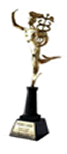 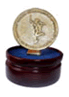 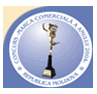 